February 6, 2023In Re:	A-2019-3015173(SEE ATTACHED LIST)
Application of Aqua Pennsylvania Wastewater, Inc. 
Pursuant to Sections 507,1102 and 1329 of The Public Utility Code for 
Approval of its Acquisition of the Wastewater System Assets of the 
Delaware County Regional Water Quality Control AuthorityCANCELLATION NOTICEThis is to inform you that a hearing on the above-captioned case has been cancelled:Type:		In Person Evidentiary Hearing on RemandDates:		Tuesday, February 14, 2023
		Wednesday, February 15, 2023Time:		10:00 A.M., each dayPresiding:	Administrative Law Judge F. Joseph BradyPlease mark your records accordingly.A-2019-3015173 - APPLICATION OF AQUA PENNSYLVANIA WASTEWATER INC PURSUANT TO SECTIONS 507,1102 AND 1329 OF THE PUBLIC UTILITY CODE 
FOR APPROVAL OF ITS ACQUISITION OF THE WASTEWATER SYSTEM ASSETS 
OF THE DELAWARE COUNTY REGIONAL WATER QUALITY CONTROL AUTHORITY  Revised: December 20, 2022ALEXANDER R. STAHL ESQUIREAQUA PENNSYLVANIA, INC762 W LANCASTER AVEBRYN MAWR PA  19010610.645.1130
astahl@aquaamerican.comAccepts eService

JOHN F. POVILAITIS ESQUIREALAN M. SELTZER ESQUIREBUCHANAN INGERSOLL & ROONEY409 NORTH SECOND STREETSUITE 500HARRISBURG PA 17101-1357717.237.4825
john.povilaitis@bipc.comalan.seltzer@bipc.comAccepts eService(Counsel for Aqua Pennsylvania Wastewater, Inc.)
ANDREW J ZERBY
OFFICE OF CONSUMER ADVOCATE
555 WALNUT STREET
5TH FLOOR FORUM PLACE
HARRISBURG PA  17101
717.783.5048
azerby@paoca.orgAccepts eService
STEVEN C. GRAY ESQUIRE
OFFICE OF SMALL BUSINESS ADVOCATEFORUM PLACE555 WALNUT STREET 1ST FLOORHARRISBURG PA  17101717.783.2525
sgray@pa.govCHRISTINE M. HOOVER ESQUIRE
ERIN L. GANNON ESQUIRE
HARRISON W. BREITMAN ESQUIRE
OFFICE OF CONSUMER ADVOCATE5TH FLOOR FORUM PLACE555 WALNUT STREETHARRISBURG PA  17101717.783.548
choover@paoca.org
egannon@paoca.orghbreitman@paoca.orgAccepts eService
GINA MILLER ESQUIRE
ERIKA MCLAIN ESQUIRE PA PUBLIC UTILITY COMMISSION
BUREAU OF INVESTIGATION & ENFORCEMENT
400 NORTH STREETHARRISBURG PA  17120717.783.8754
ginmiller@pa.govermclain@pa.govAccepts eService
ADEOLU A. BAKARE ESQUIRE
KENNETH R. STARK ESQUIRE
ROBERT F. YOUNG ESQUIRE MCNEES, WALLACE & NURICK, LLC100 PINE STREETPO BOX 1166HARRISBURG PA  17108-1166717.237.5290
abakare@mwn.comkstark@mcneeslaw.comryoung@mcneeslaw.com
Accepts eService
(Counsel for Delaware County)KENNETH KYNETT ESQUIRE
CHARLES G. MILLER ESQUIRE PETRIKIN, WELLMAN, DAMICO 
BROWN & PETROSAWILLIAM PENN BUILDING109 CHESLEY DRIVEMEDIA PA  19063610.892.1876
kdk@petrikin.com
cgm@petrikin.comAccepts eService
(Counsel for Edgemont Township, Delaware County)SAMANTHA L. NEWELL ESQUIREPATRICK F. SEYMOUR ESQUIREMICHAEL P. CLARKE ESQUIRERUDOLPH CLARKE, LLCSEVEN NESHAMINY INTERPLEXSUITE 200TREVOSE PA 19053215-633-1890snewell@rudolphclarke.compseymour@rudolphclarke.commclarke@rudolphclarke.com(Counsel for Delaware County Regional Water Quality Control AuthorityJOSEPH L VULLO ESQUIREBURKE, VULLO, REILLY & ROBERTS1460 WYOMING AVENUEFORTY FORT PA 18704(570) 288-6441jlvullo@bvrrlaw.com(Counsel for Southwest Delaware County Municipal Authority)CYNTHIA PANTAGES
C&L RENTAL PROPERTIES, LLC30 S LAKE DRIVE P O BOX 516LAKE HARMONY PA 18624570.956.0756
cyndipantages@gmail.comROSS SCHMUCKI
218 RUTGERS AVE
SWARTHMORE PA 19081
610.420.3430
rschmucki@gmail.comEDWARD CLARK JRTREASURE LAKE PROPERTY 
OWNERS ASSOCIATION13 TREASURE LAKEDUBOIS PA 15801814.371.0711
gm@treasurelake.usTHOMAS J. SNISCAK ESQUIREKEVIN J. MCKEON ESQUIREWHITNEY E. SNYDER ESQUIREMELISSA CHAPASKA ESQUIREHawke McKeon & Sniscak LLP 100 North Tenth Street Harrisburg, PA  17101 717.236.1300tjsmoscal@hmslegal.comkjmckeon@hmslegal.comwesnyder@hmslegal.comAccepts eService(Counsel for Sunoco Partners Marketing & Terminals, L.P./Energy Transfer)JUSTIN G. WEBER ESQUIRETROUTMAN, PEPPER, HAMILTON & SAUNDERS, LLP100 MARKET STREETSUITE 200PO BOX 1181HARRISBURG PA  17108717.255.1170justin.weber@troutman.com
Accepts eService
(Counsel for Kimberly-Clark Corp. &
Kimberly-Clark Pennsylvania, LLC)JASON T. KETELSEN ESQUIRETROUTMAN, PEPPER, HAMILTON & SAUNDER, LLP3000 TWO LOGAN SQUARE18TH & ARCH STREETPHILADELPHIA PA  19103215. 981.4791
jason.ketelsen@troutman.comAccepts eService
(Counsel for Kimberly-Clark Corp. &
Kimberly-Clark Pennsylvania, LLC)MARC MACHLIN ESQUIRETROUTMAN, PEPPER, HAMILTON & SAUNDER, LLP2000 K STREETSUITE 600WASHINGTON DC 20006202.220.1465
marc.machlin@troutman.com
(Counsel for Kimberly-Clark Corp. &
Kimberly-Clark Pennsylvania, LLC)ROBERT W. SCOTT ESQUIREROBERT W. SCOTT, P.C.205 NORTH MONROE STREETPO BOX 468MEDIA PA  19063610.891.0108
rscott@robertwscottpc.com(Counsel for the Borough of Ambler)JOHN MCLAUGHLIN ESQUIRETIFFANY R ALLEN ESQUIREBENJAMIN PATCHEN ESQUIRECAMPBELL DURRANT, P.C.ONE BELMONT AVENUE SUITE 300BALA CYNWYD  PA 19004610.227.2591jmclaughlin@cdblaw.comtallen@cdblaw.combpatchen@cdblaw.com(Counsel for the Receiver for the City of ChesterPATRIRICIA KOZEL15 HAZZARD RUN ROADLAKE HARMONY PA  18624213.632.0332pattyk6@icloud.com
LAWERENCE AND SUSAN POTTS11 CHESTUNT STREETP.O. BOX 522LAKE HARMONY PA  18624215.300.0257susie01213@aol.comPETER AND KIM GINOPLUSPO BOX 197LAKE HARMONY PA 18624570.772.2529pete@kiddertax.comCHARLES G MILLER ESQUIRE
THE WILLIAM PENN BUILDING
109 CHESLEY DRIVE
MEDIA PA  19063
610.892.1863
cgm@petrikin.comAccepts eService
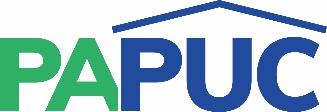 COMMONWEALTH OF PENNSYLVANIAPENNSYLVANIA PUBLIC UTILITY COMMISSIONCOMMONWEALTH KEYSTONE BUILDINGOffice of Administrative Law Judge400 NORTH STREETHARRISBURG, PENNSYLVANIA 17120